_____  1.  Check service information for the recommended steps to follow when removing and      installing an engine.  List the steps.  ________________________________________	__________________________________________________________________	__________________________________________________________________	__________________________________________________________________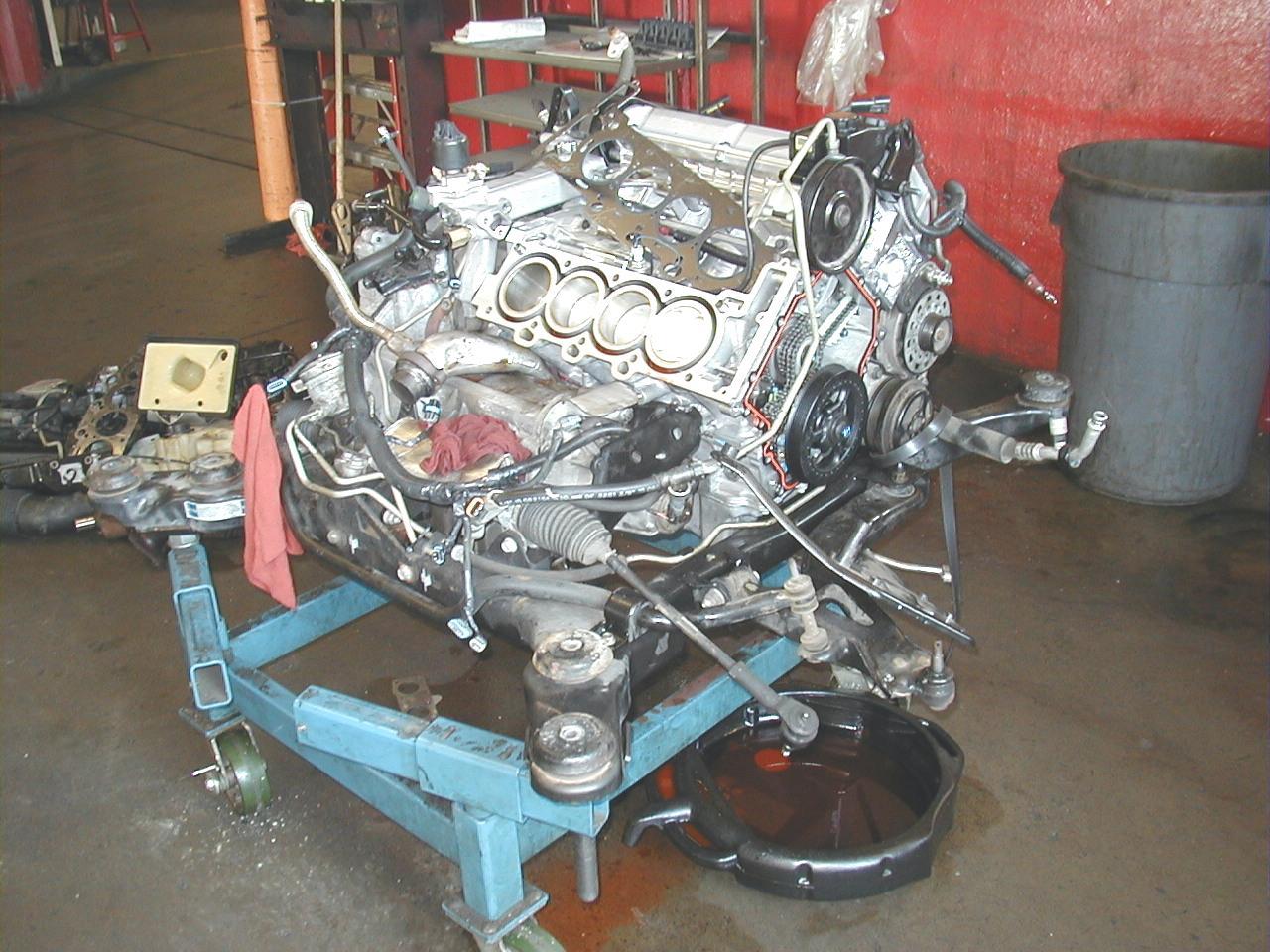 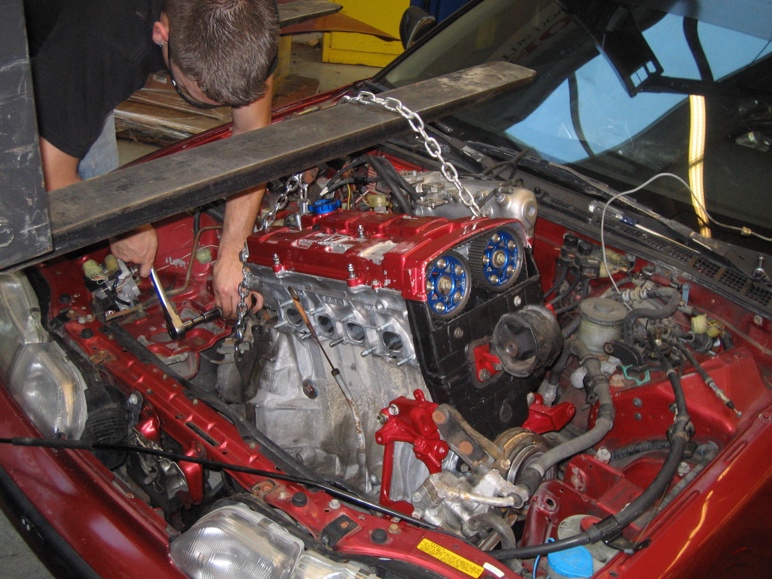 